Заявка на участие в муниципальном Фестивале методических разработок уроков и занятийпо духовно - нравственному воспитанию детей и молодежиМуниципальное учреждение дополнительного профессионального образования «Информационно - образовательный центр»Тутаевского МРМуниципальный Фестиваль методических разработок уроков и занятий по духовно - нравственному воспитанию детей и молодежи2021г.Особенности реализации урокаПредмет Основы религиозных культур и светской этикиКласс 4Тема урока: «Икона»Место урока в разделе программы урок 15Методическая концепция урокаЗамысел урока – реализация цели урока.Цель урока – знакомство учащихся с православной иконой – образцом духовной живописиЗадачи: дать представление об особенностях православной иконы, об отличиях иконы и картиныразвивать умение работать с текстом: анализировать и извлекать нужную информацию из текстов разного вида (сплошного, несплошного, смешанного)воспитывать уважительное отношение к иконе как святынеНа уроке используются элементы технологии смыслового чтения (изучение, поиск и интерпретация информации, работа с таблицей) и икт - технологии. Формы работы: фронтальная, групповая, в паре.Изучение нового материала запланировано как самостоятельное разрешение проблемы в группах, так как класс умеет анализировать информацию и выбирать нужную, умеет читать таблицу и заполнять ее данными.Оценивание образовательных результатов происходит на этапе рефлексии. Учащиеся заполняют таблицу, в которой фиксируют свои затруднения или знания по теме урока.Планируемые результаты урокаПредметные: знают особенности иконы, отличают иконы и картины; Метапредметные: совместно с учителем ставят учебную задачу и удерживают ее в течение урока, анализируют текст и извлекают нужную информацию, работают с несплошным текстом выражают свои мысли полно и точно, ведут диалогЛичностные выражают уважительное и бережное отношение к иконам Оборудование: репродукции картины Жана Марка Натье «Царь Петр I», икона Николая Чудотворца, икона Богоматерь Казанская, аудиозапись православного песнопения, репродукции картин П. Н. Бажанова «Портрет адмирала Ушакова», Н. Г. Николаева «Адмирал Ушаков», репродукции икон «Святой Праведный Феодор Ушаков» и «Святой адмирал Ушаков»).Конспект урокаКлючевые понятия: икона, нимб, лик, молитваОпределения ключевых понятий:Икона -  в переводе с греческого означает «образ», священное изображение Иисуса Христа, Богородицы, святых или ангелов.Нимб – золотой круг, который окружает голову святого.Лик - лицоМолитва - обращение к БогуХод урокаАктуализация знанийЗвучит музыка. Православные песнопения.Учитель: Где мы можем услышать такую музыку? (В церкви, в храме)- Что такое храм? - Для чего люди приходят в храм?- Как нужно вести себя в храме? 2. Определение темы. Составление плана урока. (Слайд 2)- Прочитайте стихи Л. Голубицкой. Как вы думаете, какое слово пропущено в стихах? Если правильно подберете слово, узнаете тему урока.И трепет в ней, и сила вдохновенья!
Пред ликом сердце в сладостном огне… -
 ………..- человечьих рук творенье -
Запечатлела дух на полотне.
(Учащиеся подбирают слова и доказывают свой выбор)
- Тема нашего урока – «Икона». - Где вы видели иконы?(Слайд 3) Демонстрация картины Жана Марка Натье «Царь Петр I» и иконы Николая Чудотворца- Посмотрите на доску. Как можно назвать эти изображения? (икона, картина, фото)- Есть ли различия между иконой и картиной? Попробуем в этом разобраться.- Какова цель урока? (Выяснить различия между иконой и картиной)(Слайд 4) - Составим план урока? (1. Узнать, что такое икона. 2. Узнать, чем икона отличается от картины.)-  А еще узнаем: как появилась первая икона; зачем нужны иконы.3. Открытие нового знания (Слайд 5)- Ребята, а как бы вы ответили на вопрос, что такое икона? (ответы детей).- Где можно найти точное толкование слова? (в словаре)- На слайде представлены 3 определения слова икона. Из какого словаря первое определение? (Из словаря Ожегова)- Прочитайте его. (Икона - предмет поклонения – изображение Бога, святого или святых в виде портрета в красках, образ.)- Какие главные слова можно выделить в этом определении? (Изображение Бога, святых, предмет поклонения.)- Из какого словаря второе определение? (Из словаря Ушакова). Прочитайте его. (Иконы, ж. (греч. eikon, букв. образ, подобие). Живописное изображение Бога или святых, являющееся предметом почитания у христиан; образ.)- Какие главные слова можно выделить в этом определении? (Предметпочитания)- Объясните значение данного выражения. (восхищаются, уважают, берегут).- Из какого словаря третье определение?(Из этимологического словаря русского языка Семенова А.В). - Прочитайте его.(Икона - изображение святого, к которому люди обращаются с молитвой.)- Что основное в этом толковании? (Люди обращаются с молитвой)- Используя выделенные слова и выражения, ответьте, что такое икона для православных людей. (Икона – изображение Бога, святых. Предмет почитания, перед которым люди обращаются с молитвой к Богу и святым.)Физкультминутка. Глазная гимнастика с использованием настенного тренажера.- Переходим ко 2 пункту плана: чем различаются картина и икона. Работаем в группах. Каждая группа анализирует текст учебника, находит ответ на свой вопрос и заполняет часть таблицы.1 группа: Какова основная задача картины, иконы? (с.52)2 группа: Как изображают свет на картине, на иконе? (с.52)3 группа: Каким бывает фон картины, иконы? (с.52-53)4 группа: Что такое нимб? Есть ли нимб на картине, на иконе? (с.53)5 группа: Есть ли задний план и линия горизонта на картине, на иконе? (с.53)6 группа: Каково направление линий на картине, на иконе?Группы отчитываются о проделанной работе. На доске появляется таблица:(Слайд 6) Демонстрация репродукции иконы Богоматерь Казанская.- В иконах большое значение имеет и цвет. Кроме золотого цвета  используются и белый - символ святости, чистоты и невинности души; багряный или пурпур символизирует царственность и величие; голубой цвет является символом небес, вечного мира; зеленый - цвет весны, означает победу жизни над смертью; коричневый цвет напоминает о том, что жизнь человека не бесконечна, а черный используется как символ зла и смерти.- Самое поразительное, что есть в иконе – это лица (православные люди называют их лики) и глаза. В ликах проступают мудрость и любовь. Глаза передают состояние, которое называется «радостопечалие». Это радость святого о том, что он сам уже с Богом, а печаль его о том, что те, на кого он смотрит, порою еще далеки от Него.- Следующий пункт нашего плана - как появилась первая икона.Рассказывает подготовленный ученик:В те времена, когда Иисус Христос ходил по земле и учил людей, правитель сирийского города Эдессы князь Авгар тяжело заболел. Врачи не могли ему помочь. Но однажды князю открылось, что излечение произойдёт, если он увидит лицо Иисуса Христа. Так как из-за болезни он не мог идти к нему, он послал придворного живописца Ананию найти Христа и написать Его образ. Художник пришёл в Храм, где Иисус Христос учил народ и приступил к работе. Но как он ни старался, у него ничего не получалось. На помощь ему пришёл сам Господь. Он взял у художника кусок ткани и приложил к Своему Божественному лицу, отчего на ткани, силою Благодати, запечатлелся его Божественный нерукотворный Образ. Этот образ Спасителя и стал первой Иконой. Когда Авгар увидел этот образ – первую, Самим Господом Сотворённую икону, и с верою приложился к нему, то получил исцеление за свою веру по милости Божией. Икона так и называется «Спас Нерукотворный».)(Слайд 7) - Как называют людей, которые пишут иконы? (иконописцы)- Первым русским иконописцем был Алимпий Печёрский. Одним из очень известных иконописцев был Андрей Рублёв. Иконы не  подписывают, но иконописцы всегда почитались христианами.- Чтобы ответить на вопрос «Зачем нужны иконы» вернемся к учебнику. Прочитайте самостоятельно часть «Икона и молитва» на странице 54.- Зачем нужны иконы людям? (чтобы молиться)- Кому молятся люди? (Богу, Богородице, святым)- Христиане молятся не иконам, а перед иконами. Они молятся тому, кого они видят на иконе. Икона приглашает людей к молитве, а главное - к подражанию жизни святых. То есть такой жизни, в которой главное не самоугождение, а любовь к людям.4. Первичное закрепление.- Работаем в парах. Возьмите карточки с репродукциями. Ответьте на вопрос: картина или икона? Докажите ответ. (Учащиеся в паре берут карточки с репродукциями и определяют, используя таблицу на доске, картина это или икона. Представлены репродукции картин П. Н. Бажанова «Портрет адмирала Ушакова» и Н. Г. Николаева «Адмирал Ушаков», репродукции икон «Святой Праведный Феодор Ушаков» и «Святой адмирал Ушаков»)Фронтально проверяется работа пар.5. Включение в систему знаний- Кто знает главную икону Воскресенского Собора в нашем городе?(Слайд 8) Демонстрация репродукции иконы Всемилостивый Спас.- В Воскресенском Соборе нашего города есть главная святыня - одна из самых почитаемых икон всей Ярославской области – это образ Всемилостивого Спаса, помещенный на иконе: 2,98 м высотой и 2,78 м шириной, написанный иконописцем Дионисием в 15 веке. На потемневшей от времени иконе размещено изображение Иисуса Христа по грудь (погрудное). Его правая рука благословляет христиан; в левой руке - раскрытое Евангелие. К иконе приходят просить о здоровье, о помощи в преодолении трудностей. Чудесным образом проходят болезни костей и суставов. Икона проявляет чудотворные свойства. Под иконой сделан небольшой лаз - специальное окошко, в которое и нужно проползать верующим. Верующие пролезают под иконой Спасителя на коленях и читают молитву.6. Рефлексия. Самооценивание. - Вернемся к плану урока. Все ли выполнено? (Да, план выполнен)- Что такое лик?- Какое состояние выражают глаза Святых на иконе?- Что такое нимб?- Сегодня на уроке мы приоткрыли завесу в духовный мир христиан. Помогла нам в этом икона.Закончите предложение:	Я узнал, что икона…Меня удивило…Сегодня мне удалось…Оцените свои знания по теме урока. Заполните таблицу, поставьте х. 7. Домашнее задание: ответить на вопросы на с.55 или рассказать об иконе Воскресенского Собора (по выбору) Список литературы1.А.В. Кураев «Основы православной культуры», 4-5 класс, Москва «Просвещение», 2010 г.2. Т.И. Ерохина, И.Н.Чижова «Православие и русская культура», Ярославль, 2009 г.3. Интернет-ресурсы: 1.https://omolitvah.ru/ikony/ikona-spas-vsemilostivyy2.https://yandex.ru/images/search?pos=11&img_url=https%3A%2F%2Fsun9-17.userapi.com%2Fimpf%2Fw9LHws6mMtYfzz3mijjfrngG3_s5-f3K7XsIug%2FeStjB23ZwDQ.jpg%3Fsize%3D130x194%26quality%3D96%26sign%3D64ebed548c1f1ae748e249f7cbc58f2f%26type%3Dalbum&text=современные%20иконы%20Ф.%20Ф.%20Ушакова&lr=16&rpt=simage&source=wiz3.https://yandex.ru/images/search?family=yes&pos=2&img_url=https%3A%2F%2Fscontent-hel3-1.cdninstagram.com%2Fv%2Ft51.2885-15%2Fe35%2F123627087_4573206182721017_2600580990595588023_n.jpg%3Ftp%3D1%26_nc_ht%3Dscontent-hel3-1.cdninstagram.com%26_nc_cat%3D105%26_nc_ohc%3DavPjKZ-rGGYAX9Ftzn3%26edm%3DABfd0MgAAAAA%26ccb%3D7-4%26oh%3D5ab87f7b04ff43794f6b935dfadef05b%26oe%3D609DD6C4%26_nc_sid%3D7bff83&text=репродукция%20иконы%20казанской%20божьей%20матери&lr=21154&rpt=simage&source=wiz4.https://yandex.ru/video/preview/?text=церковная%20музыка%20слушать&path=wizard&parent-reqid=1636547715575129-8960653379351057877-sas5-9955-451-sas-l7-balancer-8080-BAL-5539&wiz_type=vital&filmId=10632799064779689395. https://www.prodlenka.org/metodicheskie-razrabotki/255904-otkrytyj-urok-po-orksje-ikonaПриложение 1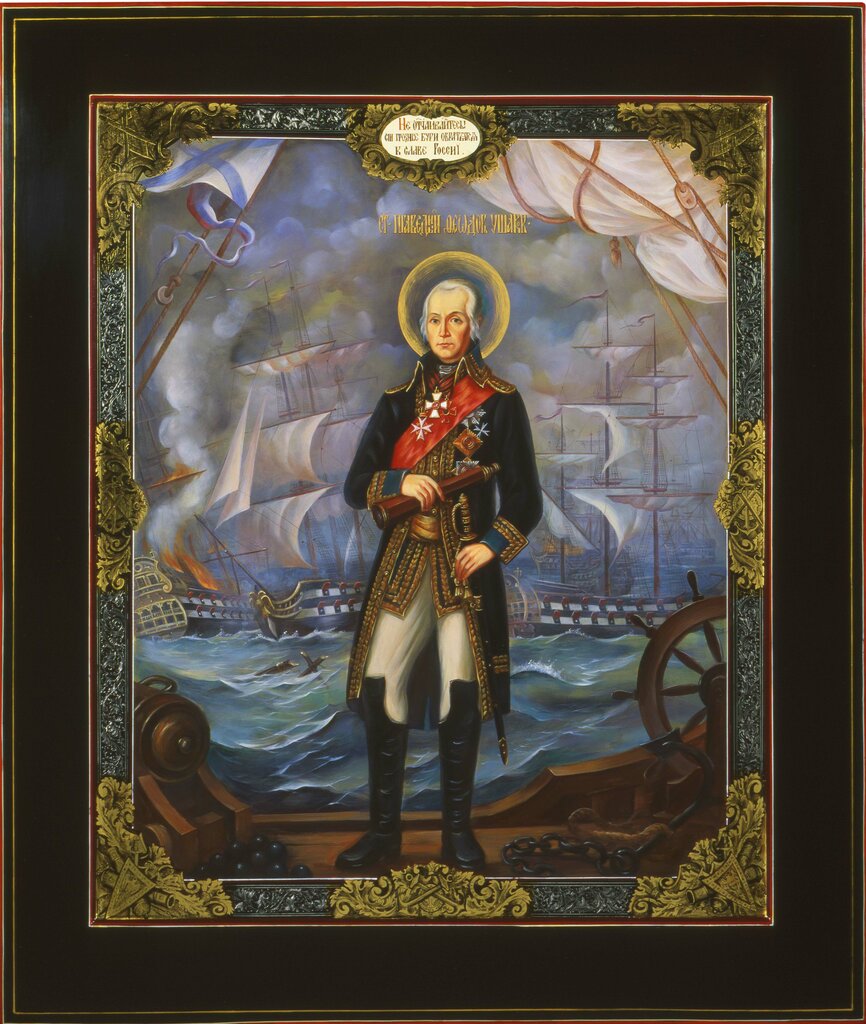 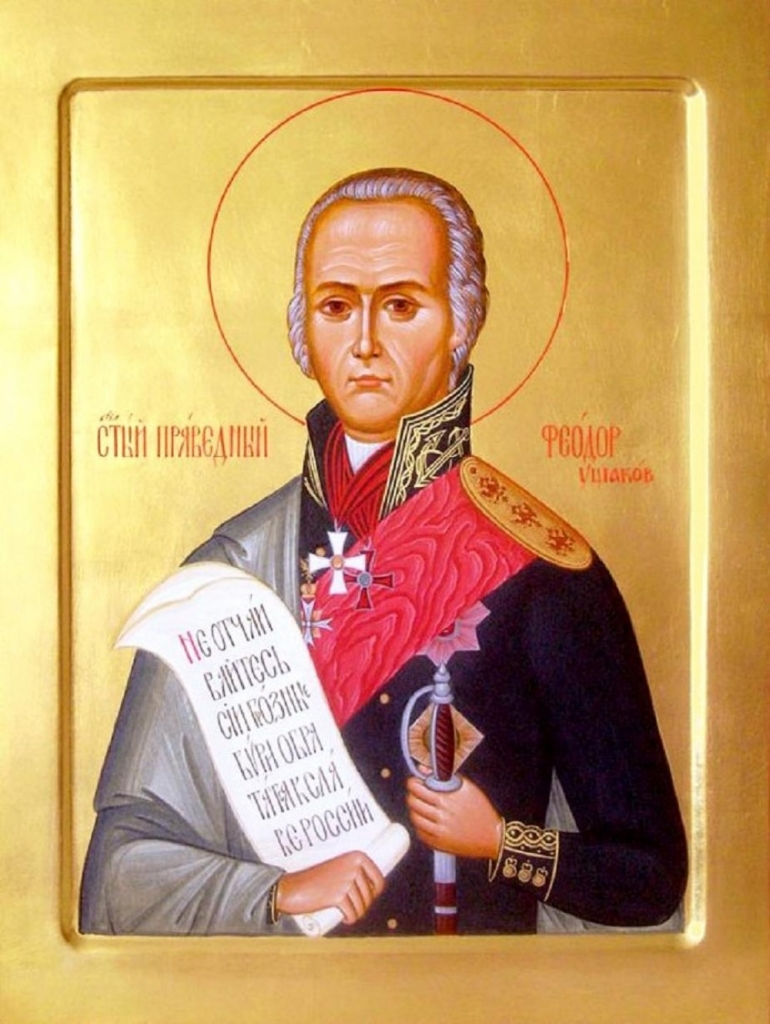 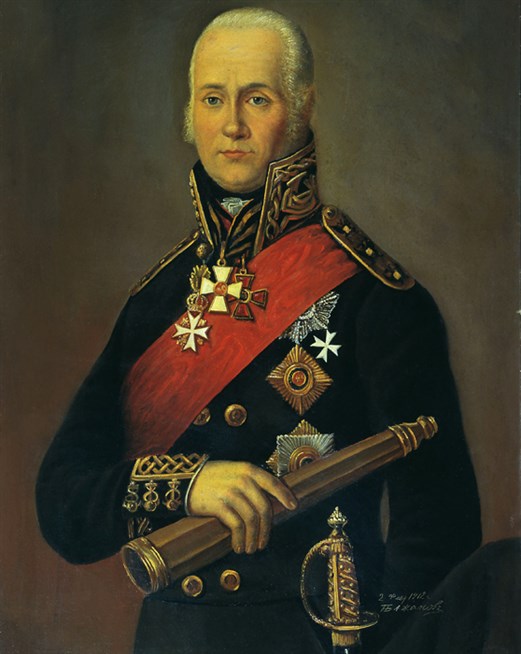 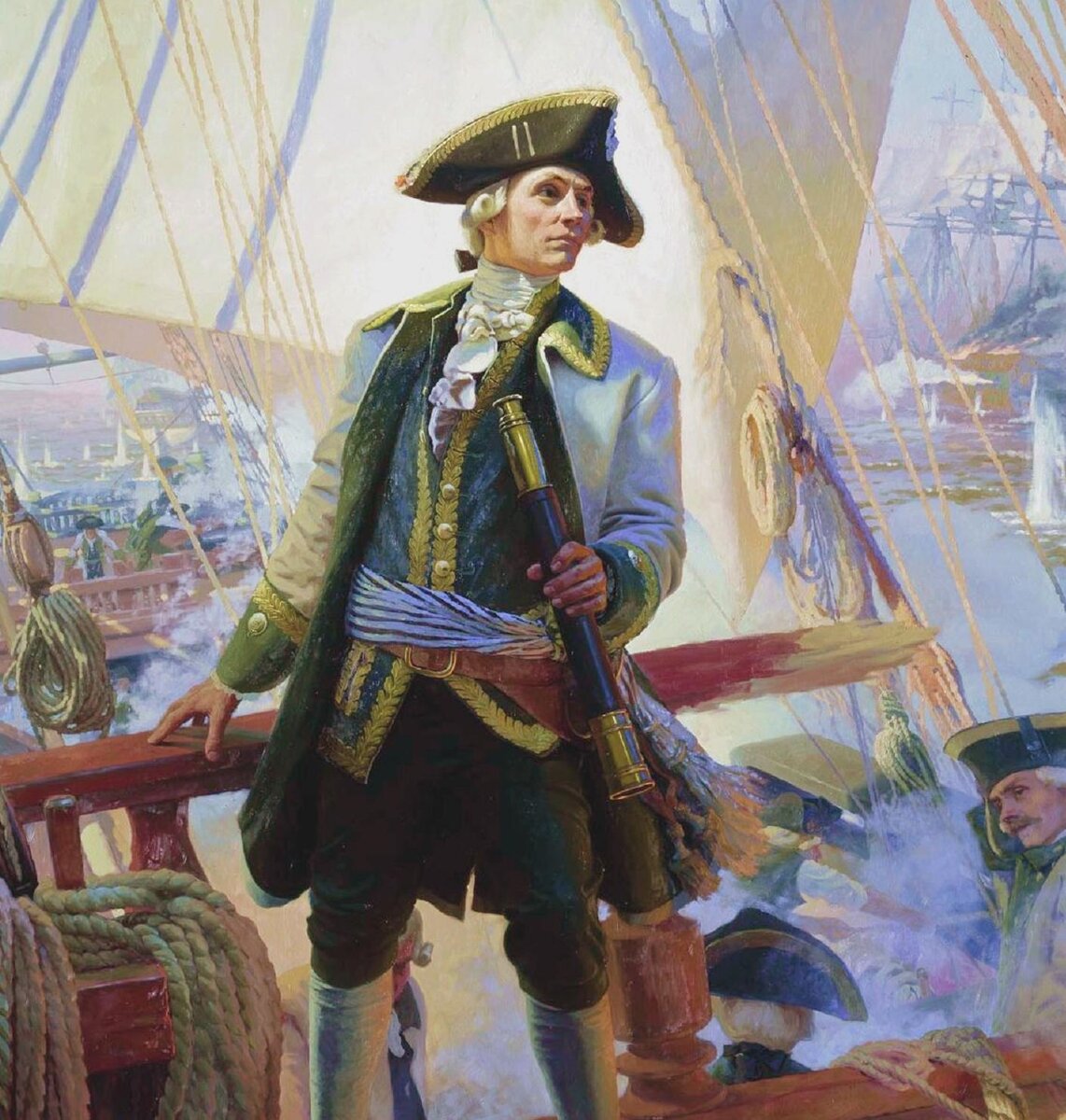 ФамилияИмя Отчество  Жихарева   Ольга  ВячеславовнаМесто работы (полное наименование по уставу) Муниципальное образовательное учреждение  средняя школа №7 имени адмирала Ф.Ф. УшаковаЗанимаемая должность Учитель начальных классовПедагогический стаж работы 34 годаТема урока/занятия «Икона»Форма представленных материалов Конспект урока с презентациейКонтактный телефон 89622126232E-mail olgagixareva@gmail.com ВопросИзображение на картинеИзображение на иконеКакова основная задача?Может быть любаяПоказать сокровенный мир души святого человекаКак изображают свет?Падает извне, отбрасывая тень.Проступает через лицо и фигуру святого человекаКаким бывает фон?Может быть любого цветаЗолотой фон - символ бесконечного божественного светаЧто такое нимб? Есть ли нимб на картине, на иконе?НетНимб - золотой круг вокруг головы святого, знак Божьей благодати.Есть ли задний план и линия горизонта?ДаНет.Каково направление линий?Сходятся вдали. Чем дальше предмет, тем кажется меньшеРасходятся. Не православные смотрят на икону, а Христос с иконы на них.Пока не очень понялПонял темуПонял тему, могу помочь другимОсобенности иконыОтличия картины и иконы